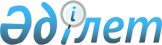 О бюджете Сарканского района на 2023-2025 годыРешение Сарканского районного маслихата области Жетісу от 29 декабря 2022 года № 34-132.
      Сноска. Вводится в действие с 01.01.2023 в соответствии с пунктом 4 настоящего решения.
      В соответствии с пунктом 2 статьи 9 Бюджетного кодекса Республики Казахстан, подпунктом 1) пункта 1 статьи 6 Закона Республики Казахстан "О местном государственном управлении и самоуправлении в Республике Казахстан", Сарканский районный маслихат РЕШИЛ:
      1. Утвердить районный бюджет на 2023-2025 годы согласно приложениям 1, 2, 3 к настоящему решению соответственно, в том числе на 2023 год в следующих объемах:
      1) доходы 7 444 472 тысяч тенге, в том числе:
      налоговые поступления 1 050 952 тысячи тенге;
      неналоговые поступления 12 274 тысячи тенге;
      поступления от продажи основного капитала 33 169 тысяч тенге;
      поступления трансфертов 6 348 077 тысяч тенге;
      2) затраты 7 523 578 тысяч тенге;
      3) чистое бюджетное кредитование 3 604 тысячи тенге, в том числе: бюджетные кредиты 41 400 тысячи тенге; 
      погашение бюджетных кредитов 37 796 тысяч тенге;
      4) сальдо по операциям с финансовыми активами 0 тенге, в том числе: 
      приобретение финансовых активов 0 тенге; 
      поступления от продажи финансовых активов государства 0 тенге;
      5) дефицит (профицит) бюджета (-) 82 710 тысяч тенге;
      6) финансирование дефицита (использование профицита) бюджета 82 710 тысяч тенге, в том числе:
      поступление займов 41 400 тысяч тенге; 
      погашение займов 37 797 тысяч тенге; 
      используемые остатки бюджетных средств 79 107 тысячи тенге.";
      Сноска. Пункт 1 в редакции решения Сарканского районного маслихата области Жетісу от 17.11.2023 № 14-58 (Вводится в действие с 01.01.2023).


      2. Предусмотреть в районном бюджете на 2023 год объемы бюджетных субвенций, передаваемых из районного бюджета в бюджеты города районного значения, села, сельских округов, в сумме 606 028 тысяч тенге, в том числе:
      3. Утвердить резерв местного исполнительного органа района на 2023 год в сумме 25 798 тысячи тенге.
      4. Настоящее решение вводится в действие с 1 января 2023года.
      Сноска. Приложение 1 в редакции решения Сарканского районного маслихата области Жетісу от 17.11.2023 № 14-58 (Вводится в действие с 01.01.2023). Бюджет Сарканского района на 2023 год Бюджет Сарканского района на 2024 год Бюджет Сарканского района на 2025 год
					© 2012. РГП на ПХВ «Институт законодательства и правовой информации Республики Казахстан» Министерства юстиции Республики Казахстан
				
Алмалинскому сельскому округу
– 49370 тысяч тенге; 
Амангелдинскому сельскому округу
– 40661 тысяча тенге;
 Аманбоктерскому сельскому округу
– 36251 тысяча тенге;
 Бакалинскому сельскому округу
– 32930 тысяч тенге;
 Екиашинскому сельскому округу
– 49004 тысячи тенге;
 Карабогетскому сельскому округу
– 33415 тысяч тенге;
 Карашиганскому сельскому округу
– 34601 тысяча тенге;
 Койлыкскому сельскому округу
– 40864 тысячи тенге;
 Коктерекскому сельскому округу
– 34198 тысяч тенге;
 Лепсинскому сельскому округу
– 44701 тысяча тенге;
 Черкасскому сельскому округу
– 44196 тысяч тенге;
 Шатырбайскому сельскому округу
– 30 469 тысяч тенге;
 городу Саркан
– 135 368 тысяч тенге;
      Секретарь Сарканского районного маслихата 

М. Разбеков
Приложение 1 к решению Сарканского районного маслихата от 29 декабря 2022 года № 34-132
Категория
Категория
Категория
Категория
Сумма
 (тысяч тенге)
Класс
Класс
Класс
Сумма
 (тысяч тенге)
Подкласс
Подкласс
Сумма
 (тысяч тенге)
Наименование
Сумма
 (тысяч тенге)
I. Доходы
7 444 472
1
Налоговые поступления
1 050 952
01
Подоходный налог
507 014
1
Корпоративный подоходный налог 
507 014
04
Налоги на собственность
486 896
1
Hалоги на имущество
486 896
05
Внутренние налоги на товары, работы и услуги
21 749
2
Акцизы
3 978
3
Поступления за использование природных и других ресурсов
4 966
4
Сборы за ведение предпринимательской и профессиональной деятельности
12 805
08
Обязательные платежи, взимаемые за совершение юридически значимых действий и (или) выдачу документов уполномоченными на то государственными органами или должностными лицами
35 293
1
Государственная пошлина
35 293
2
Неналоговые поступления
12 274
01
Доходы от государственной собственности
6 373
5
Доходы от аренды имущества, находящегося в государственной собственности
6 333
7
Вознаграждения по кредитам, выданным из государственного бюджета
40
06
Прочие неналоговые поступления
5 901
1
Прочие неналоговые поступления
5 901
3
Поступления от продажи основного капитала
33 169
Продажа государственного имущества, закрепленного за государственными учреждениями
22 674
Продажа государственного имущества, закрепленного за государственными учреждениями
22 674
03
Продажа земли и нематериальных активов
10 495
1
Продажа земли
9 100
4
Поступления трансфертов 
1 395
01
Трансферты из нижестоящих органов государственного управления
6 348 077
3
Трансферты из бюджетов городов районного значения, сел, поселков, сельских округов
4 916
02
Трансферты из вышестоящих органов государственного управления
4 916
2
Трансферты из областного бюджета
6 343 161
Функциональная группа
Функциональная группа
Функциональная группа
Функциональная группа
Функциональная группа
Сумма
 (тысяч тенге)
Функциональная подгруппа
Функциональная подгруппа
Функциональная подгруппа
Функциональная подгруппа
Сумма
 (тысяч тенге)
Администратор бюджетных программ
Администратор бюджетных программ
Администратор бюджетных программ
Сумма
 (тысяч тенге)
Программа
Программа
Сумма
 (тысяч тенге)
Наименование
Сумма
 (тысяч тенге)
ІІ. Затраты
7 523 578
01
Государственные услуги общего характера
628 588
1
Представительные, исполнительные и другие органы, выполняющие общие функции государственного управления
501 005
112
Аппарат маслихата района (города областного значения)
53 660
001
Услуги по обеспечению деятельности маслихата района (города областного значения)
51 979
003
Капитальные расходы государственного органа
1 681
122
Аппарат акима района (города областного значения)
 447 345
001
Услуги по обеспечению деятельности акима района (города областного значения)
272 209
003
Капитальные расходы государственного органа 
127 415
113
Целевые текущие трансферты нижестоящим бюджетам
47 721
2
Финансовая деятельность
4 174
459
Отдел экономики и финансов района (города областного значения)
4 174
003
Проведение оценки имущества в целях налогообложения
1 490
010
Приватизация, управление коммунальным имуществом, постприватизационная деятельность и регулирование споров, связанных с этим
2 684
9
Прочие государственные услуги общего характера
123 409
459
Отдел экономики и финансов района (города областного значения)
63 276
001
Услуги по реализации государственной политики в области формирования и развития экономической политики, государственного планирования, исполнения бюджета и управления коммунальной собственностью района (города областного значения)
61 865
015
Капитальные расходы государственного органа
1 411
492
Отдел жилищно-коммунального хозяйства, пассажирского транспорта, автомобильных дорог и жилищной инспекции района (города областного значения)
60 133
001
Услуги по реализации государственной политики на местном уровне в области жилищно-коммунального хозяйства, пассажирского транспорта, автомобильных дорог и жилищной инспекции
47 633
113
Целевые текущие трансферты нижестоящим бюджетам
12 500
02
Оборона
62 901
1
Военные нужды
13 933
122
Аппарат акима района (города областного значения)
13 933
005
Мероприятия в рамках исполнения всеобщей воинской обязанности
13 933
2
Организация работы по чрезвычайным ситуациям
48 968
122
Аппарат акима района (города областного значения)
48 968
007
Мероприятия по профилактике и тушению степных пожаров районного (городского) масштаба, а также пожаров в населенных пунктах, в которых не созданы органы государственной противопожарной службы
48 968
03
Общественный порядок, безопасность, правовая, судебная, уголовно-исполнительная деятельность
5 761
9
Прочие услуги в области общественного порядка и безопасности
5 761
492
Отдел жилищно-коммунального хозяйства, пассажирского транспорта, автомобильных дорог и жилищной инспекции района (города областного значения)
5 761
021
Обеспечение безопасности дорожного движения в населенных пунктах
5 761
06
Социальная помощь и социальное обеспечение
1 027 921
1
Социальное обеспечение
258 699
451
Отдел занятости и социальных программ района (города областного значения)
258 699
005
Государственная адресная социальная помощь
258 699
2
Социальная помощь
630 366
451
Отдел занятости и социальных программ района (города областного значения)
630 366
002
Программа занятости
270 907
004
Оказание социальной помощи на приобретение топлива специалистам здравоохранения, образования, социального обеспечения, культуры, спорта и ветеринарии в сельской местности в соответствии с законодательством Республики Казахстан
19 407
006
Оказание жилищной помощи
31 262
007
Социальная помощь отдельным категориям нуждающихся граждан по решениям местных представительных органов
38 277
010
Материальное обеспечение детей с инвалидностью, воспитывающихся и обучающихся на дому
3 578
014
Оказание социальной помощи нуждающимся гражданам на дому
124 109
017
Обеспечение нуждающихся лиц с инвалидностью протезно-ортопедическими, сурдотехническими и тифлотехническими средствами, специальными средствами передвижения, обязательными гигиеническими средствами, а также предоставление услуг санаторно-курортного лечения, специалиста жестового языка, индивидуальных помощников в соответствии с индивидуальной программой реабилитации лица с инвалидностью
107 153
023
Обеспечение деятельности центров занятости населения
35 673
9
Прочие услуги в области социальной помощи и социального обеспечения
138 856
451
Отдел занятости и социальных программ района (города областного значения)
138 856
001
Услуги по реализации государственной политики на местном уровне в области обеспечения занятости и реализации социальных программ для населения
54 454
011
Оплата услуг по зачислению, выплате и доставке пособий и других социальных выплат
1 857
021
Капитальные расходы государственного органа
350
028
Услуги лицам из групп риска, попавшим в сложную ситуацию вследствие насилия или угрозы насилия
70 251
050
Обеспечение прав и улучшение качества жизни лиц с инвалидностью в Республике Казахстан
11 944
07
Жилищно-коммунальное хозяйство
2 612 184
1
Жилищное хозяйство
1 851 379
472
Отдел строительства, архитектуры и градостроительства района (города областного значения)
1 851 379
003
Проектирование и (или) строительство, реконструкция жилья коммунального жилищного фонда
1 524 558
004
Проектирование, развитие и (или) обустройство инженерно-коммуникационной инфраструктуры 
53 155
098
Приобретение жилья коммунального жилищного фонда
273 666
2
Коммунальное хозяйство
167 920
492
Отдел жилищно-коммунального хозяйства, пассажирского транспорта, автомобильных дорог и жилищной инспекции района (города областного значения)
167 920
012
Функционирование системы водоснабжения и водоотведения
9 847
026
Организация эксплуатации тепловых сетей, находящихся в коммунальной собственности районов (городов областного значения)
99 539
029
Развитие системы водоснабжения и водоотведения
58 534
3
Благоустройство населенных пунктов
592 885
492
Отдел жилищно-коммунального хозяйства, пассажирского транспорта, автомобильных дорог и жилищной инспекции района (города областного значения)
592 885
018
Благоустройство и озеленение населенных пунктов
592 885
08
Культура, спорт, туризм и информационное пространство
593 845
1
Деятельность в области культуры
151 170
819
Отдел внутренней политики, культуры, развития языков и спорта района (города областного значения)
151 170
009
Поддержка культурно-досуговой работы
151 170
2
Спорт
10 195
819
Отдел внутренней политики, культуры, развития языков и спорта района (города областного значения)
10 195
014
Проведение спортивных соревнований на районном (города областного значения) уровне
1 600
015
Подготовка и участие членов сборных команд района (города областного значения) по различным видам спорта на областных спортивных соревнованиях
8 595
3
Информационное пространство
97 697
819
Отдел внутренней политики, культуры, развития языков и спорта района (города областного значения)
97 697
005
Услуги по проведению государственной информационной политики
18 954
007
Функционирование районных (городских) библиотек
78 518
008
Развитие государственного языка и других языков народа Казахстана
225
9
Прочие услуги по организации культуры, спорта, туризма и информационного пространства
334 783
819
Отдел внутренней политики, культуры, развития языков и спорта района (города областного значения)
334 783
001
Услуги по реализации государственной политики на местном уровне в области внутренней политики, культуры, развития языков и спорта
51 818
003
Капитальные расходы государственного органа
350
032
Капитальные расходы подведомственных государственных учреждений и организаций
282 615
09
Топливно-энергетический комплекс и недропользование
3 000
1
Топливо и энергетика
3 000
492
Отдел жилищно-коммунального хозяйства, пассажирского транспорта, автомобильных дорог и жилищной инспекции района (города областного значения)
3 000
019
Развитие теплоэнергетической системы
3 000
10
Сельское, водное, лесное, рыбное хозяйство, особо охраняемые природные территории, охрана окружающей среды и животного мира, земельные отношения
101 200
1
Сельское хозяйство
67 644
477
Отдел сельского хозяйства и земельных отношений района (города областного значения)
67 644
001
Услуги по реализации государственной политики на местном уровне в сфере сельского хозяйства и земельных отношений
66 644
003
Капитальные расходы государственного органа
1 000
6
Земельные отношения
5 186
477
Отдел сельского хозяйства и земельных отношений района (города областного значения)
5 186
011
Землеустройство, проводимое при установлении границ районов, городов областного значения, районного значения, сельских округов, поселков, сел
5 186
9
Прочие услуги в области сельского, водного, лесного, рыбного хозяйства, охраны окружающей среды и земельных отношений
28 370
459
Отдел экономики и финансов района (города областного значения)
28 370
099
Реализация мер по оказанию социальной поддержки специалистов
28 370
11
Промышленность, архитектурная, градостроительная и строительная деятельность
35 860
2
Архитектурная, градостроительная и строительная деятельность
35 860
472
Отдел строительства, архитектуры и градостроительства района (города областного значения)
35 860
001
Услуги по реализации государственной политики в области строительства, архитектуры и градостроительства на местном уровне
35 597
015
Капитальные расходы государственного органа
263
12
Транспорт и коммуникации
505 893
1
Автомобильный транспорт
505 893
492
Отдел жилищно-коммунального хозяйства, пассажирского транспорта, автомобильных дорог и жилищной инспекции района (города областного значения)
505 893
023
Обеспечение функционирования автомобильных дорог
9 541
045
Капитальный и средний ремонт автомобильных дорог районного значения и улиц населенных пунктов
496 352
13
Прочие
874 134
3
Поддержка предпринимательской деятельности и защита конкуренции
19 935
469
Отдел предпринимательства района (города областного значения)
19 935
001
Услуги по реализации государственной политики на местном уровне в области развития предпринимательства
18 319
004
Капитальные расходы государственного органа
1 616
9
Прочие
854 199
459
Отдел экономики и финансов района (города областного значения)
6 757
012
Резерв местного исполнительного органа района (города областного значения)
6 757
492
Отдел жилищно-коммунального хозяйства, пассажирского транспорта, автомобильных дорог и жилищной инспекции района (города областного значения)
380 728
077
Реализация мероприятий по социальной и инженерной инфраструктуре в сельских населенных пунктах в рамках проекта "Ауыл-Ел бесігі"
380 728
819
Отдел внутренней политики, культуры, развития языков и спорта района (города областного значения)
466 714
052
Реализация мероприятий по социальной и инженерной инфраструктуре в сельских населенных пунктах в рамках проекта "Ауыл-Ел бесігі"
466 714
14
Обслуживание долга
81 109
1
Обслуживание долга
81 109
459
Отдел экономики и финансов района (города областного значения)
81 109
021
Обслуживание долга местных исполнительных органов по выплате вознаграждений и иных платежей по займам из областного бюджета
81 109
15
Трансферты
991 182
1
Трансферты
991 182
459
Отдел экономики и финансов района (города областного значения)
991 182
006
Возврат неиспользованных (недоиспользованных) целевых трансфертов
171
024
Целевые текущие трансферты из нижестоящего бюджета на компенсацию потерь вышестоящего бюджета в связи с изменением законодательства
382 053
038
Субвенции
606 028
054
Возврат сумм неиспользованных (недоиспользованных) целевых трансфертов, выделенных из республиканского бюджета за счет целевого трансферта из Национального фонда Республики Казахстан
2 930
ІІІ. Чистое бюджетное кредитование
3 604
Бюджетные кредиты
41 400
10
Сельское, водное, лесное, рыбное хозяйство, особо охраняемые природные территории, охрана окружающей среды и животного мира, земельные отношения
41 400
9
Прочие услуги в области сельского, водного, лесного, рыбного хозяйства, охраны окружающей среды и земельных отношений
41 400
459
Отдел экономики и финансов района (города областного значения)
41 400
018
Бюджетные кредиты для реализации мер социальной поддержки специалистов
41 400
Категория
Категория
Категория
Категория
Категория
Сумма
(тысяч тенге)
Класс
Класс
Класс
Класс
Сумма
(тысяч тенге)
Подкласс
Подкласс
Подкласс
Сумма
(тысяч тенге)
Наименование
Сумма
(тысяч тенге)
Погашение бюджетных кредитов
37 796
5
Погашение бюджетных кредитов
37 796
01
Погашение бюджетных кредитов
37 796
1
Погашение бюджетных кредитов, выданных из государственного бюджета
37 796
Функциональная группа
Функциональная группа
Функциональная группа
Функциональная группа
Функциональная группа
Сумма (тысяч тенге)
Функциональная подгруппа
Функциональная подгруппа
Функциональная подгруппа
Функциональная подгруппа
Сумма (тысяч тенге)
Администратор бюджетных программ
Администратор бюджетных программ
Администратор бюджетных программ
Сумма (тысяч тенге)
Программа
Программа
Сумма (тысяч тенге)
Наименование
Сумма (тысяч тенге)
ІV. Сальдо по операциям с финансовыми активами
0
Категория
Категория
Категория
Категория
Сумма
(тысяч тенге)
Класс
Класс
Класс
Сумма
(тысяч тенге)
Подкласс
Подкласс
Сумма
(тысяч тенге)
Наименование
Сумма
(тысяч тенге)
6
Поступления от продажи финансовых активов государства
0
01
Поступления от продажи финансовых активов государства
0
1
Поступления от продажи финансовых активов внутри страны
0
Категория
Категория
Категория
Категория
Cумма
(тысяч тенге)
Класс
Класс
Класс
Cумма
(тысяч тенге)
Подкласс
Подкласс
Cумма
(тысяч тенге)
Наименование
Cумма
(тысяч тенге)
V. Дефицит (профицит) бюджета
-82 710
VI. Финансирование дефицита (использование профицита) бюджета
82 710
7
Поступления займов
41 400
01
Внутренние государственные займы
41 400
2 
Договоры займа
41 400
8
Используемые остатки бюджетных средств
79 107
01
Остатки бюджетных средств
79 107
1
Свободные остатки бюджетных средств
79 107
Функциональная группа 
Функциональная группа 
Функциональная группа 
Функциональная группа 
Функциональная группа 
Сумма (тысяч тенге)
Функциональная подгруппа
Функциональная подгруппа
Функциональная подгруппа
Функциональная подгруппа
Сумма (тысяч тенге)
Администратор бюджетных программ
Администратор бюджетных программ
Администратор бюджетных программ
Сумма (тысяч тенге)
Программа
Программа
Сумма (тысяч тенге)
Наименование
Сумма (тысяч тенге)
Погашение займов
37 797
16
Погашение займов
37 797
1
Погашение займов
37 797
459
Отдел экономики и финансов района (города областного значения)
37 797
005
Погашение долга местного исполнительного органа перед вышестоящим бюджетом
37 796
022
Возврат неиспользованных бюджетных кредитов, выданных из местного бюджета
1Приложение 2 к решению Сарканского районного маслихата от 29 декабря 2022 года № 34-132
Категория
Категория
Категория
Категория
Сумма
 (тысяч тенге)
Класс
Класс
Класс
Сумма
 (тысяч тенге)
Подкласс
Подкласс
Сумма
 (тысяч тенге)
Наименование
Сумма
 (тысяч тенге)
I. Доходы
8 460 745
1
Налоговые поступления
983 370
01
Подоходный налог
431 849
1
Корпоративный подоходный налог 
431 849
04
Налоги на собственность
516219
1
Hалоги на имущество
516219
05
Внутренние налоги на товары, работы и услуги
28075
2
Акцизы
3127
3
Поступления за использование природных и других ресурсов
11576
4
Сборы за ведение предпринимательской и профессиональной деятельности
13372
08
Обязательные платежи, взимаемые за совершение юридически значимых действий и (или) выдачу документов уполномоченными на то государственными органами или должностными лицами
7227
1
Государственная пошлина
7227
2
Неналоговые поступления
117557
01
Доходы от государственной собственности
4951
5
Доходы от аренды имущества, находящегося в государственной собственности
4909
7
Вознаграждения по кредитам, выданным из государственного бюджета
40
06
Прочие неналоговые поступления
112606
1
Прочие неналоговые поступления
112606
3
Поступления от продажи основного капитала
52319
Продажа государственного имущества, закрепленного за государственными учреждениями
11360
Продажа государственного имущества, закрепленного за государственными учреждениями
11360
03
Продажа земли и нематериальных активов
40959
1
Продажа земли
40959
4
Поступления трансфертов 
7 307 498
01
Трансферты из нижестоящих органов государственного управления
7 307 498
3
Трансферты из бюджетов городов районного значения, сел, поселков, сельских округов
7 307 498
Функциональная группа
Функциональная группа
Функциональная группа
Функциональная группа
Функциональная группа
Сумма
 (тысяч тенге)
Функциональная подгруппа
Функциональная подгруппа
Функциональная подгруппа
Функциональная подгруппа
Сумма
 (тысяч тенге)
Администратор бюджетных программ
Администратор бюджетных программ
Администратор бюджетных программ
Сумма
 (тысяч тенге)
Программа
Программа
Сумма
 (тысяч тенге)
Наименование
Сумма
 (тысяч тенге)
ІІ. Затраты
8 460 745
01
Государственные услуги общего характера
378 926
1
Представительные, исполнительные и другие органы, выполняющие общие функции государственного управления
295 171
112
Аппарат маслихата района (города областного значения)
45 405
001
Услуги по обеспечению деятельности маслихата района (города областного значения)
44 755
003
Капитальные расходы государственного органа
 650
122
Аппарат акима района (города областного значения)
249 766
001
Услуги по обеспечению деятельности акима района (города областного значения)
199 116
003
Капитальные расходы государственного органа 
50650
113
Целевые текущие трансферты нижестоящим бюджетам 
4 334
2
Финансовая деятельность
4 334
459
Отдел экономики и финансов района (города областного значения)
1589
003
Проведение оценки имущества в целях налогообложения
2 745
010
Приватизация, управление коммунальным имуществом, постприватизационная деятельность и регулирование споров, связанных с этим
79 421
9
Прочие государственные услуги общего характера
46 483
459
Отдел экономики и финансов района (города областного значения)
44217
001
Услуги по реализации государственной политики в области формирования и развития экономической политики, государственного планирования, исполнения бюджета и управления коммунальной собственностью района (города областного значения)
44217
015
Капитальные расходы государственного органа
650
113
Целевые текущие трансферты нижестоящим бюджетам
32 938
492
Отдел жилищно-коммунального хозяйства, пассажирского транспорта, автомобильных дорог и жилищной инспекции района (города областного значения)
32288
001
Услуги по реализации государственной политики на местном уровне в области жилищно-коммунального хозяйства, пассажирского транспорта, автомобильных дорог и жилищной инспекции
32288
013
Капитальные расходы государственного органа
650
113
Целевые текущие трансферты нижестоящим бюджетам
8 178
02
Оборона
64675
1
Военные нужды
16306
122
Аппарат акима района (города областного значения)
16306
005
Мероприятия в рамках исполнения всеобщей воинской обязанности
16306
2
Организация работы по чрезвычайным ситуациям
48369
122
Аппарат акима района (города областного значения)
48369
006
Предупреждение и ликвидация чрезвычайных ситуаций масштаба района (города областного значения)
189
007
Мероприятия по профилактике и тушению степных пожаров районного (городского) масштаба, а также пожаров в населенных пунктах, в которых не созданы органы государственной противопожарной службы
48369
03
Общественный порядок, безопасность, правовая, судебная, уголовно-исполнительная деятельность
37 375
9
Прочие услуги в области общественного порядка и безопасности
17 123
492
Отдел жилищно-коммунального хозяйства, пассажирского транспорта, автомобильных дорог и жилищной инспекции района (города областного значения)
17 123
021
Обеспечение безопасности дорожного движения в населенных пунктах
17123
06
Социальная помощь и социальное обеспечение
1 605 835
1
Социальное обеспечение
255 863
451
Отдел занятости и социальных программ района (города областного значения)
255 863
005
Государственная адресная социальная помощь
255 863
2
Социальная помощь
1 207 655
451
Отдел занятости и социальных программ района (города областного значения)
1 207 655
002
Программа занятости
712 010
004
Оказание социальной помощи на приобретение топлива специалистам здравоохранения, образования, социального обеспечения, культуры, спорта и ветеринарии в сельской местности в соответствии с законодательством Республики Казахстан
19468
006
Оказание жилищной помощи
35 785
007
Социальная помощь отдельным категориям нуждающихся граждан по решениям местных представительных органов
36373
010
Материальное обеспечение детей-инвалидов, воспитывающихся и обучающихся на дому
4173
014
Оказание социальной помощи нуждающимся гражданам на дому
147 531
017
Обеспечение нуждающихся инвалидов протезно-ортопедическими, сурдотехническими и тифлотехническими средствами, специальными средствами передвижения, обязательными гигиеническими средствами, а также предоставление услуг санаторно-курортного лечения, специалиста жестового языка, индивидуальных помощников в соответствии с индивидуальной программой реабилитации инвалида
175 077
023
Обеспечение деятельности центров занятости населения
78162
9
Прочие услуги в области социальной помощи и социального обеспечения
142 317
451
Отдел занятости и социальных программ района (города областного значения)
142 317
001
Услуги по реализации государственной политики на местном уровне в области обеспечения занятости и реализации социальных программ для населения
47493
011
Оплата услуг по зачислению, выплате и доставке пособий и других социальных выплат
6135
021
Капитальные расходы государственного органа
650
050
Обеспечение прав и улучшение качества жизни инвалидов в Республике Казахстан
9550
07
Жилищно-коммунальное хозяйство
2 729 672
1
Жилищное хозяйство
2 195 712
472
Отдел строительства, архитектуры и градостроительства района (города областного значения)
2 195 712
003
Проектирование и (или) строительство, реконструкция жилья коммунального жилищного фонда
1 795 192
004
Проектирование, развитие и (или) обустройство инженерно-коммуникационной инфраструктуры 
400520
2
Коммунальное хозяйство
61 461
492
Отдел жилищно-коммунального хозяйства, пассажирского транспорта, автомобильных дорог и жилищной инспекции района (города областного значения)
61 461
012
Функционирование системы водоснабжения и водоотведения
20345
026
Организация эксплуатации тепловых сетей, находящихся в коммунальной собственности районов (городов областного значения)
870
3
Благоустройство населенных пунктов
472 500
492
Отдел жилищно-коммунального хозяйства, пассажирского транспорта, автомобильных дорог и жилищной инспекции района (города областного значения)
472 500
018
Благоустройство и озеленение населенных пунктов
472 500
08
Культура, спорт, туризм и информационное пространство
985 513
1
Деятельность в области культуры
317 921
819
Отдел внутренней политики, культуры, развития языков и спорта района (города областного значения)
317 921
009
Поддержка культурно-досуговой работы
317921
2
Спорт
10 892
819
Отдел внутренней политики, культуры, развития языков и спорта района (города областного значения)
10 892
014
Проведение спортивных соревнований на районном (города областного значения) уровне
40 264
015
Подготовка и участие членов сборных команд района (города областного значения) по различным видам спорта на областных спортивных соревнованиях
9025
3
Информационное пространство
113 749
819
Отдел внутренней политики, культуры, развития языков и спорта района (города областного значения)
113 749
005
Услуги по проведению государственной информационной политики
19902
007
Функционирование районных (городских) библиотек
93847
008
Развитие государственного языка и других языков народа Казахстана
1229
9
Прочие услуги по организации культуры, спорта, туризма и информационного пространства
542 951
819
Отдел внутренней политики, культуры, развития языков и спорта района (города областного значения)
542 951
001
Услуги по реализации государственной политики на местном уровне в области внутренней политики, культуры, развития языков и спорта
42301
003
Капитальные расходы государственного органа
650
032
Капитальные расходы подведомственных государственных учреждений и организаций
500000
10
Сельское, водное, лесное, рыбное хозяйство, особо охраняемые природные территории, охрана окружающей среды и животного мира, земельные отношения
73 900
1
Сельское хозяйство
50 295
477
Отдел сельского хозяйства и земельных отношений района (города областного значения)
50 295
001
Услуги по реализации государственной политики на местном уровне в сфере сельского хозяйства и земельных отношений
49645
003
Капитальные расходы государственного органа
650
9
Прочие услуги в области сельского, водного, лесного, рыбного хозяйства, охраны окружающей среды и земельных отношений
23 605
459
Отдел экономики и финансов района (города областного значения)
23 605
099
Реализация мер по оказанию социальной поддержки специалистов
23 605
11
Промышленность, архитектурная, градостроительная и строительная деятельность
32 174
2
Архитектурная, градостроительная и строительная деятельность
32 174
472
Отдел строительства, архитектуры и градостроительства района (города областного значения)
32 174
001
Услуги по реализации государственной политики в области строительства, архитектуры и градостроительства на местном уровне
31 524
12
Транспорт и коммуникации
788 363
1
Автомобильный транспорт
788 363
492
Отдел жилищно-коммунального хозяйства, пассажирского транспорта, автомобильных дорог и жилищной инспекции района (города областного значения)
788 363
023
Обеспечение функционирования автомобильных дорог
451499
045
Капитальный и средний ремонт автомобильных дорог районного значения и улиц населенных пунктов
336864
13
Прочие
495966
3
Поддержка предпринимательской деятельности и защита конкуренции
17 379
469
Отдел предпринимательства района (города областного значения)
17 379
001
Услуги по реализации государственной политики на местном уровне в области развития предпринимательства
16729
004
Капитальные расходы государственного органа
650
9
Прочие
478 587
459
Отдел экономики и финансов района (города областного значения)
478 587
012
Резерв местного исполнительного органа района (города областного значения)
27088
14
Обслуживание долга
85 164
1
Обслуживание долга
85 164
459
Отдел экономики и финансов района (города областного значения)
85 164
021
Обслуживание долга местных исполнительных органов по выплате вознаграждений и иных платежей по займам из областного бюджета
85 164
15
Трансферты
688 829
1
Трансферты
688 829
459
Отдел экономики и финансов района (города областного значения)
688 829
006
Возврат неиспользованных (недоиспользованных) целевых трансфертов
688829
024
Целевые текущие трансферты из нижестоящего бюджета на компенсацию потерь вышестоящего бюджета в связи с изменением законодательства
46834
038
Субвенции
86 520
054
Возврат сумм неиспользованных (недоиспользованных) целевых трансфертов, выделенных из республиканского бюджета за счет целевого трансферта из Национального фонда Республики Казахстан
86 520
ІІІ. Чистое бюджетное кредитование
86 520
Бюджетные кредиты
86 520
10
Сельское, водное, лесное, рыбное хозяйство, особо охраняемые природные территории, охрана окружающей среды и животного мира, земельные отношения
86 520
9
Прочие услуги в области сельского, водного, лесного, рыбного хозяйства, охраны окружающей среды и земельных отношений
688 829
459
Отдел экономики и финансов района (города областного значения)
688 829
018
Бюджетные кредиты для реализации мер социальной поддержки специалистов
688 829
Категория
Категория
Категория
Категория
Категория
Сумма
(тысяч тенге)
Класс
Класс
Класс
Класс
Сумма
(тысяч тенге)
Подкласс
Подкласс
Подкласс
Сумма
(тысяч тенге)
Наименование
Сумма
(тысяч тенге)
Погашение бюджетных кредитов
39 686
5
Погашение бюджетных кредитов
39 686
01
Погашение бюджетных кредитов
39 686
1
Погашение бюджетных кредитов, выданных из государственного бюджета
39 686
Функциональная группа
Функциональная группа
Функциональная группа
Функциональная группа
Функциональная группа
Сумма (тысяч тенге)
Функциональная подгруппа
Функциональная подгруппа
Функциональная подгруппа
Функциональная подгруппа
Сумма (тысяч тенге)
Администратор бюджетных программ
Администратор бюджетных программ
Администратор бюджетных программ
Сумма (тысяч тенге)
Программа
Программа
Сумма (тысяч тенге)
Наименование
Сумма (тысяч тенге)
ІV. Сальдо по операциям с финансовыми активами
0
Категория
Категория
Категория
Категория
Сумма
(тысяч тенге)
Класс
Класс
Класс
Сумма
(тысяч тенге)
Подкласс
Подкласс
Сумма
(тысяч тенге)
Наименование
Сумма
(тысяч тенге)
6
Поступления от продажи финансовых активов государства
0
01
Поступления от продажи финансовых активов государства
0
1
Поступления от продажи финансовых активов внутри страны
0
Категория
Категория
Категория
Категория
Cумма
(тысяч тенге)
Класс
Класс
Класс
Cумма
(тысяч тенге)
Подкласс
Подкласс
Cумма
(тысяч тенге)
Наименование
Cумма
(тысяч тенге)
V. Дефицит (профицит) бюджета
-46834
VI. Финансирование дефицита (использование профицита) бюджета
46834
7
Поступления займов
86 520
01
Внутренние государственные займы
86 520
2 
Договоры займа
86520
Функциональная группа 
Функциональная группа 
Функциональная группа 
Функциональная группа 
Функциональная группа 
Сумма (тысяч тенге)
Функциональная подгруппа
Функциональная подгруппа
Функциональная подгруппа
Функциональная подгруппа
Сумма (тысяч тенге)
Администратор бюджетных программ
Администратор бюджетных программ
Администратор бюджетных программ
Сумма (тысяч тенге)
Программа
Программа
Сумма (тысяч тенге)
Наименование
Сумма (тысяч тенге)
Погашение займов
39 686
16
Погашение займов
39 686
1
Погашение займов
39 686
459
Отдел экономики и финансов района (города областного значения)
39 686
005
Погашение долга местного исполнительного органа перед вышестоящим бюджетом
39 686Приложение 3 к решению Сарканского районного маслихата от 29 декабря 2022 года № 34-132
Категория
Категория
Категория
Категория
Сумма
 (тысяч тенге)
Класс
Класс
Класс
Сумма
 (тысяч тенге)
Подкласс
Подкласс
Сумма
 (тысяч тенге)
Наименование
Сумма
 (тысяч тенге)
I. Доходы
9 037 354
1
Налоговые поступления
1 032 539
01
Подоходный налог
453 442
1
Корпоративный подоходный налог 
453 442
04
Налоги на собственность
542 030
1
Hалоги на имущество
542 030
05
Внутренние налоги на товары, работы и услуги
29 479
2
Акцизы
3 283
3
Поступления за использование природных и других ресурсов
12 155
4
Сборы за ведение предпринимательской и профессиональной деятельности
14 040
08
Обязательные платежи, взимаемые за совершение юридически значимых действий и (или) выдачу документов уполномоченными на то государственными органами или должностными лицами
7 589
1
Государственная пошлина
7 589
2
Неналоговые поступления
123 435
01
Доходы от государственной собственности
5 198
5
Доходы от аренды имущества, находящегося в государственной собственности
5 154
7
Вознаграждения по кредитам, выданным из государственного бюджета
44
06
Прочие неналоговые поступления
118 237
1
Прочие неналоговые поступления
118 237
3
Поступления от продажи основного капитала
54 935
Продажа государственного имущества, закрепленного за государственными учреждениями
11 928
Продажа государственного имущества, закрепленного за государственными учреждениями
11 928
03
Продажа земли и нематериальных активов
43 007
1
Продажа земли
43 007
4
Поступления трансфертов 
7 672 873
01
Трансферты из нижестоящих органов государственного управления
7 672 873
3
Трансферты из бюджетов городов районного значения, сел, поселков, сельских округов
7 672 873
Функциональная группа
Функциональная группа
Функциональная группа
Функциональная группа
Функциональная группа
Сумма
 (тысяч тенге)
Функциональная подгруппа
Функциональная подгруппа
Функциональная подгруппа
Функциональная подгруппа
Сумма
 (тысяч тенге)
Администратор бюджетных программ
Администратор бюджетных программ
Администратор бюджетных программ
Сумма
 (тысяч тенге)
Программа
Программа
Сумма
 (тысяч тенге)
Наименование
Сумма
 (тысяч тенге)
ІІ. Затраты
9 037 354
01
Государственные услуги общего характера
442 848
1
Представительные, исполнительные и другие органы, выполняющие общие функции государственного управления
355 382
112
Аппарат маслихата района (города областного значения)
46 904
001
Услуги по обеспечению деятельности маслихата района (города областного значения)
46 254
003
Капитальные расходы государственного органа
 650
122
Аппарат акима района (города областного значения)
249 766
001
Услуги по обеспечению деятельности акима района (города областного значения)
199 116
003
Капитальные расходы государственного органа 
100650
113
Целевые текущие трансферты нижестоящим бюджетам 
4 508
2
Финансовая деятельность
4 508
459
Отдел экономики и финансов района (города областного значения)
1653
003
Проведение оценки имущества в целях налогообложения
2 855
010
Приватизация, управление коммунальным имуществом, постприватизационная деятельность и регулирование споров, связанных с этим
9 037 354
9
Прочие государственные услуги общего характера
82 958
459
Отдел экономики и финансов района (города областного значения)
48 411
001
Услуги по реализации государственной политики в области формирования и развития экономической политики, государственного планирования, исполнения бюджета и управления коммунальной собственностью района (города областного значения)
47761
015
Капитальные расходы государственного органа
650
492
Отдел жилищно-коммунального хозяйства, пассажирского транспорта, автомобильных дорог и жилищной инспекции района (города областного значения)
34 547
001
Услуги по реализации государственной политики на местном уровне в области жилищно-коммунального хозяйства, пассажирского транспорта, автомобильных дорог и жилищной инспекции
33897
013
Капитальные расходы государственного органа
650
113
Целевые текущие трансферты нижестоящим бюджетам
8 178
02
Оборона
38 059
1
Военные нужды
17 807
122
Аппарат акима района (города областного значения)
17 807
005
Мероприятия в рамках исполнения всеобщей воинской обязанности
17807
2
Организация работы по чрезвычайным ситуациям
48369
122
Аппарат акима района (города областного значения)
20 252
007
Мероприятия по профилактике и тушению степных пожаров районного (городского) масштаба, а также пожаров в населенных пунктах, в которых не созданы органы государственной противопожарной службы
20 252
03
Общественный порядок, безопасность, правовая, судебная, уголовно-исполнительная деятельность
17 748
9
Прочие услуги в области общественного порядка и безопасности
17 748
492
Отдел жилищно-коммунального хозяйства, пассажирского транспорта, автомобильных дорог и жилищной инспекции района (города областного значения)
17 748
021
Обеспечение безопасности дорожного движения в населенных пунктах
17748
06
Социальная помощь и социальное обеспечение
1 800 477
1
Социальное обеспечение
256 366
451
Отдел занятости и социальных программ района (города областного значения)
256 366
005
Государственная адресная социальная помощь
256 366
2
Социальная помощь
1 374 154
451
Отдел занятости и социальных программ района (города областного значения)
1 374 154
002
Программа занятости
824 332
004
Оказание социальной помощи на приобретение топлива специалистам здравоохранения, образования, социального обеспечения, культуры, спорта и ветеринарии в сельской местности в соответствии с законодательством Республики Казахстан
20248
006
Оказание жилищной помощи
37 216
007
Социальная помощь отдельным категориям нуждающихся граждан по решениям местных представительных органов
38741
010
Материальное обеспечение детей-инвалидов, воспитывающихся и обучающихся на дому
4520
014
Оказание социальной помощи нуждающимся гражданам на дому
176 847
017
Обеспечение нуждающихся инвалидов протезно-ортопедическими, сурдотехническими и тифлотехническими средствами, специальными средствами передвижения, обязательными гигиеническими средствами, а также предоставление услуг санаторно-курортного лечения, специалиста жестового языка, индивидуальных помощников в соответствии с индивидуальной программой реабилитации инвалида
182 190
023
Обеспечение деятельности центров занятости населения
91 064
9
Прочие услуги в области социальной помощи и социального обеспечения
169 957
451
Отдел занятости и социальных программ района (города областного значения)
169 957
001
Услуги по реализации государственной политики на местном уровне в области обеспечения занятости и реализации социальных программ для населения
49 484
011
Оплата услуг по зачислению, выплате и доставке пособий и других социальных выплат
6 135
021
Капитальные расходы государственного органа
650
050
Обеспечение прав и улучшение качества жизни инвалидов в Республике Казахстан
9 932
07
Жилищно-коммунальное хозяйство
2 865 706
1
Жилищное хозяйство
2 305 047
472
Отдел строительства, архитектуры и градостроительства района (города областного значения)
2 305 047
003
Проектирование и (или) строительство, реконструкция жилья коммунального жилищного фонда
1 884 501
004
Проектирование, развитие и (или) обустройство инженерно-коммуникационной инфраструктуры 
420546
2
Коммунальное хозяйство
61 461
492
Отдел жилищно-коммунального хозяйства, пассажирского транспорта, автомобильных дорог и жилищной инспекции района (города областного значения)
61 461
012
Функционирование системы водоснабжения и водоотведения
20345
026
Организация эксплуатации тепловых сетей, находящихся в коммунальной собственности районов (городов областного значения)
43 172
3
Благоустройство населенных пунктов
472 500
492
Отдел жилищно-коммунального хозяйства, пассажирского транспорта, автомобильных дорог и жилищной инспекции района (города областного значения)
472 500
018
Благоустройство и озеленение населенных пунктов
472 500
08
Культура, спорт, туризм и информационное пространство
1 074 495
1
Деятельность в области культуры
381 522
819
Отдел внутренней политики, культуры, развития языков и спорта района (города областного значения)
381 522
009
Поддержка культурно-досуговой работы
381522
2
Спорт
11 328
819
Отдел внутренней политики, культуры, развития языков и спорта района (города областного значения)
11 328
014
Проведение спортивных соревнований на районном (города областного значения) уровне
1 942
015
Подготовка и участие членов сборных команд района (города областного значения) по различным видам спорта на областных спортивных соревнованиях
9386
3
Информационное пространство
137 073
819
Отдел внутренней политики, культуры, развития языков и спорта района (города областного значения)
137 073
005
Услуги по проведению государственной информационной политики
20698
007
Функционирование районных (городских) библиотек
116 375
008
Развитие государственного языка и других языков народа Казахстана
1229
9
Прочие услуги по организации культуры, спорта, туризма и информационного пространства
544 572
819
Отдел внутренней политики, культуры, развития языков и спорта района (города областного значения)
43922
001
Услуги по реализации государственной политики на местном уровне в области внутренней политики, культуры, развития языков и спорта
650
003
Капитальные расходы государственного органа
560000
032
Капитальные расходы подведомственных государственных учреждений и организаций
78 112
10
Сельское, водное, лесное, рыбное хозяйство, особо охраняемые природные территории, охрана окружающей среды и животного мира, земельные отношения
51 965
1
Сельское хозяйство
51 965
477
Отдел сельского хозяйства и земельных отношений района (города областного значения)
51315
001
Услуги по реализации государственной политики на местном уровне в сфере сельского хозяйства и земельных отношений
51315
003
Капитальные расходы государственного органа
650
9
Прочие услуги в области сельского, водного, лесного, рыбного хозяйства, охраны окружающей среды и земельных отношений
26 147
459
Отдел экономики и финансов района (города областного значения)
26 147
099
Реализация мер по оказанию социальной поддержки специалистов
26 147
11
Промышленность, архитектурная, градостроительная и строительная деятельность
33 523
2
Архитектурная, градостроительная и строительная деятельность
33 523
472
Отдел строительства, архитектуры и градостроительства района (города областного значения)
33 523
001
Услуги по реализации государственной политики в области строительства, архитектуры и градостроительства на местном уровне
33 573
12
Транспорт и коммуникации
810 938
1
Автомобильный транспорт
810 938
492
Отдел жилищно-коммунального хозяйства, пассажирского транспорта, автомобильных дорог и жилищной инспекции района (города областного значения)
810 938
023
Обеспечение функционирования автомобильных дорог
474074
045
Капитальный и средний ремонт автомобильных дорог районного значения и улиц населенных пунктов
336864
13
Прочие
520 630
3
Поддержка предпринимательской деятельности и защита конкуренции
18 114
469
Отдел предпринимательства района (города областного значения)
18 114
001
Услуги по реализации государственной политики на местном уровне в области развития предпринимательства
17464
004
Капитальные расходы государственного органа
650
9
Прочие
502 516
459
Отдел экономики и финансов района (города областного значения)
502 516
012
Резерв местного исполнительного органа района (города областного значения)
28442
14
Обслуживание долга
89 423
1
Обслуживание долга
89 423
459
Отдел экономики и финансов района (города областного значения)
89 423
021
Обслуживание долга местных исполнительных органов по выплате вознаграждений и иных платежей по займам из областного бюджета
89 423
15
Трансферты
723 271
1
Трансферты
723 271
459
Отдел экономики и финансов района (города областного значения)
723 271
006
Возврат неиспользованных (недоиспользованных) целевых трансфертов
723 271
024
Целевые текущие трансферты из нижестоящего бюджета на компенсацию потерь вышестоящего бюджета в связи с изменением законодательства
47 874
038
Субвенции
89 544
054
Возврат сумм неиспользованных (недоиспользованных) целевых трансфертов, выделенных из республиканского бюджета за счет целевого трансферта из Национального фонда Республики Казахстан
89 544
ІІІ. Чистое бюджетное кредитование
89 544
Бюджетные кредиты
89544
10
Сельское, водное, лесное, рыбное хозяйство, особо охраняемые природные территории, охрана окружающей среды и животного мира, земельные отношения
89 544
9
Прочие услуги в области сельского, водного, лесного, рыбного хозяйства, охраны окружающей среды и земельных отношений
89 423
459
Отдел экономики и финансов района (города областного значения)
89 423
018
Бюджетные кредиты для реализации мер социальной поддержки специалистов
89 423
Категория
Категория
Категория
Категория
Категория
Сумма
(тысяч тенге)
Класс
Класс
Класс
Класс
Сумма
(тысяч тенге)
Подкласс
Подкласс
Подкласс
Сумма
(тысяч тенге)
Наименование
Сумма
(тысяч тенге)
Погашение бюджетных кредитов
41 670
5
Погашение бюджетных кредитов
41 670
01
Погашение бюджетных кредитов
41 670
1
Погашение бюджетных кредитов, выданных из государственного бюджета
41 670
Функциональная группа
Функциональная группа
Функциональная группа
Функциональная группа
Функциональная группа
Сумма (тысяч тенге)
Функциональная подгруппа
Функциональная подгруппа
Функциональная подгруппа
Функциональная подгруппа
Сумма (тысяч тенге)
Администратор бюджетных программ
Администратор бюджетных программ
Администратор бюджетных программ
Сумма (тысяч тенге)
Программа
Программа
Сумма (тысяч тенге)
Наименование
Сумма (тысяч тенге)
ІV. Сальдо по операциям с финансовыми активами
0
Категория
Категория
Категория
Категория
Сумма
(тысяч тенге)
Класс
Класс
Класс
Сумма
(тысяч тенге)
Подкласс
Подкласс
Сумма
(тысяч тенге)
Наименование
Сумма
(тысяч тенге)
6
Поступления от продажи финансовых активов государства
0
01
Поступления от продажи финансовых активов государства
0
1
Поступления от продажи финансовых активов внутри страны
0
Категория
Категория
Категория
Категория
Cумма
(тысяч тенге)
Класс
Класс
Класс
Cумма
(тысяч тенге)
Подкласс
Подкласс
Cумма
(тысяч тенге)
Наименование
Cумма
(тысяч тенге)
V. Дефицит (профицит) бюджета
-46 834
VI. Финансирование дефицита (использование профицита) бюджета
46 834
7
Поступления займов
86 520
01
Внутренние государственные займы
86 520
2 
Договоры займа
86 520
Функциональная группа 
Функциональная группа 
Функциональная группа 
Функциональная группа 
Функциональная группа 
Сумма (тысяч тенге)
Функциональная подгруппа
Функциональная подгруппа
Функциональная подгруппа
Функциональная подгруппа
Сумма (тысяч тенге)
Администратор бюджетных программ
Администратор бюджетных программ
Администратор бюджетных программ
Сумма (тысяч тенге)
Программа
Программа
Сумма (тысяч тенге)
Наименование
Сумма (тысяч тенге)
Погашение займов
-47 874
16
Погашение займов
47 874
1
Погашение займов
89 544
459
Отдел экономики и финансов района (города областного значения)
89 544
005
Погашение долга местного исполнительного органа перед вышестоящим бюджетом
89 544